VSTUPNÍ ČÁSTNázev komplexní úlohy/projektuPříprava čokoládových ozdobKód úlohy29-u-3/AE95Využitelnost komplexní úlohyKategorie dosaženého vzděláníE (tříleté, EQF úroveň 3)H (EQF úroveň 3)Skupiny oborů29 - Potravinářství a potravinářská chemieVazba na vzdělávací modul(y)ŠkolaStřední škola živnostenská Sokolov, příspěvková organizace, Žákovská, SokolovKlíčové kompetenceKompetence k pracovnímu uplatněníDatum vytvoření04. 10. 2019 13:31Délka/časová náročnost - Odborné vzdělávání8Délka/časová náročnost - Všeobecné vzděláváníPoznámka k délce úlohyRočník(y)2. ročníkŘešení úlohyindividuálníCharakteristika/anotaceŽáci zhotoví z čokolády podle vlastního návrhu čokoládové ozdoby. V přípravě se zaměří na změnu konzistence čokolády z tuhé na tekutou formu a opačně a vyzkouší si různé pracovní postupy.JÁDRO ÚLOHYOčekávané výsledky učeníŽák:uvede použití různých druhů čokoládových ozdob ve svém oborupřipraví čokoládové ozdobyvyužívá různé formy zpracování čokoládySpecifikace hlavních učebních činností žáků/aktivit projektu vč. doporučeného časového rozvrhuSeznámení se s technologickým postupemVyplnění pracovního listuPříprava pracovních pomůcek a surovin, organizace práceSamostatné zhotovení zadaných výrobků – ozdob: čokoládové dekory pomocí vylévání formy, příprava ozdob stříkáním, příprava lámavé čokolády, čokoládových hoblin, čokoládových ozdob dle své fantasie a ozdob pomocí folie (mohou využít podpory vyučujícího)Zhodnocení výrobkůÚklid pracovištěMetodická doporučeníUčitel odborného výcviku seznámí žáky se zadáním KÚ. Žáci řeší zadanou práci samostatně za metodického dohledu učitele. Podporou pro vypracování jim bude pracovní list s návodem postupu pracovních činností.Výstupem budou hotové výrobky - různé ozdoby.Časovou dotaci 8 hodin lze rozdělit na dvě části po 4 hodinách z technologických důvodů – vychlazení - zatuhnutí před použitím.KÚ lze také uskutečnit jako samostatnou domácí práci s instruktáží a zhodnocením ve škole.Pokud se rozhodne vyučující pro skupinové hodnocení práce žáků, lze zapojit žáky do hodnocení práce svých spolužáků. Čokoládové ozdoby anonymně označí, nechá je spolužáky ohodnotit a společně určí výsledné známky či body.Způsob realizaceKomplexní úloha se realizuje ve školní cvičné dílně z důvodu potřeby tepelného zdroje – temperovací vany.PomůckyZákladní pomůcky:Metlička, vařečkaZdroj tepla – vařič, sporák, temperovací vanaChladničkaPracovní stůl, pracovní deska – kovová, temperovanáNádoby k ohřevu čokoládyFormy, stříkací sáčky, pečicí papír, tácky, igelitové fólieNaběračky, roztírací nože, štětečkyStříkací pistoleZákladní suroviny:Kvalitní druhy čokolády – hořké, bílé a mléčnéČokoláda na vařeníCukr moučkaKakao100% tukVÝSTUPNÍ ČÁSTPopis a kvantifikace všech plánovaných výstupůŽáci vytvoří:Čokoládové dekory z formyČokoládové ozdoby s použitím papírového stříkacího kornoutkuDuté nebo plněné čokoládové figurkyRůzné druhy ozdob z lámavé čokoládyČokoládové hoblinyOzdoby stříkané pistolíŽáci uvedou použití vytvořeného výrobku – zdobení hotových polotovarů, zdobení připravených korpusů, zdobení dortů, krémů, ke zdobení zmrzlin a pohárů.Kritéria hodnoceníPokud žák splní zadání komplexní úlohy - výrobek se povede, čokoládová ozdoba bude originální a je vhodná ke zdobení – výborně, chvalitebně.Pokud se výrobek podaří, ale žák pracoval s podporou vyučujícího – dobře, dostatečně.Pokud se výrobek – ozdobu, nepodařilo vyrobit – zlámaná, poškozená, nezajímavá – nedostatečně.Hodnocení provede vyučující individuálně s žákem. Při výrobě čokoládových ozdob učitel hodnotí kreativitu žáka, originalitu výrobku, zdařilost provedení, dodržování hygieny a BOZP.Doporučená literaturaL. Bláha, V. Conková, F. Kadlec, Cukrářská výroba II. Informatorium 2013, spol. s r. o., ISBN 978_80_7333-098-9PoznámkyObsahové upřesněníOV NSK - Odborné vzdělávání ve vztahu k NSKPřílohycoko-ozdoby.docxPL_coko-ozdoby.docxPL_coko-ozdoby_ucitel.docxMateriál vznikl v rámci projektu Modernizace odborného vzdělávání (MOV), který byl spolufinancován z Evropských strukturálních a investičních fondů a jehož realizaci zajišťoval Národní pedagogický institut České republiky. Autorem materiálu a všech jeho částí, není-li uvedeno jinak, je Ivana Dvorská. Creative Commons CC BY SA 4.0 – Uveďte původ – Zachovejte licenci 4.0 Mezinárodní.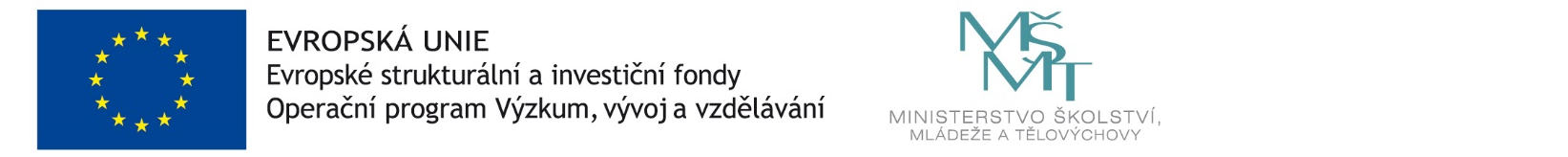 